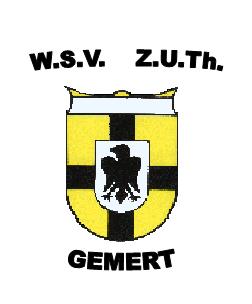                                                    Dag 4  Route 6 kmR.A.   De Hoef R.A.  Eerste weg Witte brug.R.D.  Pad in  De Schabbert4          L.A.  De schabbert en blijf deze volgen     R.D.  fietspad blijven volgen  over kruising daarna 6           R.A. Pas op voorrangsweg oversteken  1e weg Hazeldonklaan     L.A.   1e pad  Joffer Grevenbroekpad blijven volgen      R.A.   op splitsing Drie Ossensteeg     R.A .  op splitsing Broekantseweg        R.A.  verharde weg Walgraafseweg     L.A.  Splitsing Wijnboomlaan16     L.A.     1e weg is ook Wijnboomlaan gaat over in De Haag.   L.A.     Derde weg  De  Bloemerd22       R.D.    Op kruising De Bloemerd gaat over in peerke slitspad en kopperegang volgen tot einde            23                    R.A.     De Pandelaar     R.D     Bij de rotonde  Haageik   R.A.     In bocht  Nieuwstraat gaat over in  Ridderplein.    R.A.     Eerste weg   H.Geestlaan gaat over in De Hoef.27     L.A.      EINDEW.S.V. Z.U.Th. wenst u een fijne wandeling. In geval van nood: 112                                                                                                 Dag 4   Route 11 km R.A.    De Hoef.R.A.    Eerste weg Witte Brug.R.D.    Pad in De SchabbertL.A.    De schabbert en blijf deze volgenR.D.    fietspad  weg oversteken en fietspad blijven volgen  tot aan rotonde ga hierR.D.    steek Zuid-Om over en ga meteen L.A.    de Broekstraat in daarnaR.A.    2e weg DaalhorstR.A.    Zandpad Naar de  derde steegR.D.    pad volgen over BruggenpadR.A.    karrenspoor De Biezen volgen tot aan Beeksedijk R.D.    Pas op voorrangsweg oversteken R.A     2e weggetje  (dus niet fietspad naar Gemert)dit gaat over in zandweg LiesdijkR.A.    op splitsing Vonderweg oost gaat over in Walgraafseweg.L.A.     Splitsing WijnboomLaanL.A.     Is ook Wijnboomlaan gaat over in De HaagL.A.     Tweede weg  Kleikampen gaat over in zandwegR.A.    Splitsing karrenspoor volgen  enR.A.     Eerste pad  Gerlachpad.R.D.    Kruising over steken  Den Elding  volgen tot molenL.A.     Splitsing       R.A.    De Deel.       L.A.    Einde straat  Kruiseind       R.D.    Bij de rotonde  Haageik      R.A.     In  bocht  Nieuwstraat gaat over in Ridderplein      R.A.     Eerste weg   H Geestlaan  gaat over in De Hoef.      L.A.      EINDE                                                   Dag 4  Route 3 kmR.D.   De Hoef.L.A.    Eerste fietspad WijnboomlaanR.A.   Is ook  Wijnboomlaan gaat over in De Haag.21    L.A.   Derde weg De BloemerdR.D.   Op kruising De Bloemerd gaat over in Peerke Slitspad en Kopperegang volgen tot einde.R.A.   De Pandelaar.R.D.   Bij de rotonde  Haageik.R.A.   In bocht  Nieuwstraat gaat over in Ridderplein.R.A.   Eerste weg  H.Geestlaan gaat over in De Hoef L.A.   EINDEW.S.V. Z.U.Th. wenst u een fijne wandeling. In geval van nood: 112